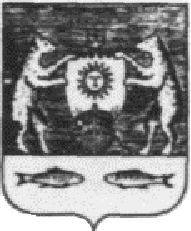 Российская ФедерацияСовет  депутатов Борковского сельского поселенияНовгородского района Новгородской областиРЕШЕНИЕот   29.08.2014г. № 38   д.БоркиОб утверждении отчета Главы Борковского сельского поселения о проделанной работе за 2013 годВ соответствии со  статьей 36 Федерального закона  от 06.10.2003 г. № 131-ФЗ «Об общих принципах организации местного самоуправления в Российской Федерации», Уставом Борковского сельского  поселения, заслушав отчет Главы Борковского сельского поселения о проделанной работе за 2013 год, Совет депутатов Борковского сельского поселенияРЕШИЛ:1. Утвердить отчет Главы Борковского сельского поселения о проделанной работе за 2013 год (Приложение № 1).2. Признать работу Главы Борковского сельского поселения за 2013 год удовлетворительной.3. Направить настоящее решение Главе Борковского сельского поселения для официального опубликования.   4. Настоящее решение опубликовать в  муниципальной  газете «Борковский вестник» и разместить на официальном сайте Администрации Борковского сельского поселения в информационно - телекоммуникационной сети «Интернет» по адресу: www.borkiadm.ru.Председатель Совета депутатов                                    С.В.Баринов